My Activity Calendar	month:    	Friends & FamilyFriends & FamilyFriends & FamilyFocus on FitnessFocus on FitnessFocus on FitnessBuild StrengthBuild StrengthBuild StrengthFocus on FitnessFocus on FitnessFocus on FitnessChange it Up!Change it Up!Change it Up!Focus on FitnessFocus on FitnessFocus on FitnessKeep MovingKeep MovingKeep Moving Friends & Family: Make physical activity fun and rewarding by making at least one activity a week social. Focus on Fitness: Use these days to focus on an activity you identified in your SMART Goal Sheet. Build Strength:A few strengthening exercises a week will help you stay strong and independent. Focus on Fitness: Use these days to focus on an activity you identified in your SMART Goal Sheet. Change it Up!: Try a new activity at least once a week, such as yoga, Zumba or swimming. Focus on Fitness: Use these days to focus on an activity you identified in your SMART Goal Sheet. Keep Moving: Spend extra time cleaning your home, gardening or shopping or washing your car.My Activity Log	week:   	My SMART Goal SheetTodAY’S dATe:   	TARGeT dATe:  	START dATe:   	dATe  AChIeVed:   	Verify that your goal is smart:Specific: What exactly will you accomplish?Measurable: How will you know when you have reached this goal?Achievable: Is achieving this goal realistic with effort and commitment? Have you the resources to achieve this goal? If not, how will you get them?Relevant: Why is this goal significant in your life?Timely: When will this goal be achieved?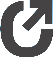 sundaymondaytuesdaywednesdaythursdayfridaysaturdayFriends & FamilyFocus on FitnessBuild StrengthFocus on FitnessChange it Up!Focus on FitnessKeep Movingdateactivityworkout comments: